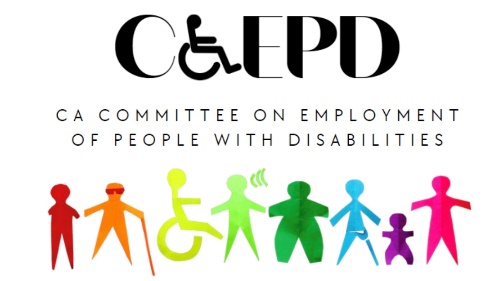 CCEPD Employment and Training SubcommitteeMEETING NOTICE AND AGENDATuesday, February 20, 20242:00 – 4:00 p.m.Public Participation OptionsIn-Person: Department of Rehabilitation Central Office, 721 Capitol Mall Room 601, Sacramento, CA 95814Video Conference Link: ZoomMeeting ID: 820 1883 5883Passcode: =3=rGJ9DTeleconference: (408) 638-0968Meeting ID: 820 1883 5883Passcode: 62891056To access the teleconference via the California Relay Service, Dial 711This meeting is being held via teleconference within the meaning of Government Code Section 11123.5.Welcome and Introductions						2:00 p.m.Zak Ford, CCEPD StaffElection of Subcommittee Chair and Vice ChairZak Ford, CCEPD Staff
Discussion on Plan for First 2024 CCEPD Best Practices Webinar Zak Ford, CCEPD StaffUpdate on Comment Letter on 2024-27 California Unified Strategic Workforce Development PlanZak Ford, CCEPD StaffUpdate on California’s Master Plan on Career EducationZak Ford, CCEPD StaffAgenda Items for Future MeetingsZak Ford, CCEPD StaffPublic CommentZak Ford, CCEPD StaffAdjourn*									4:00 p.m.Zak Ford, CCEPD Staff* The meeting will adjourn upon completion of agenda.MEETING MATERIALS: This meeting notice and agenda and other supplemental materials may also be accessed on the website, located on the Advisory Committee Calendar. All times indicated, and the order of business is approximate and subject to change on the day of the noticed meeting. The meeting will adjourn upon completion of the agenda. Interested members of the public may use the teleconference number and video conference link provided to listen to the meeting and/or provide public comment. The CCEPD is not responsible for unforeseen technical difficulties that may occur and is not obligated to postpone or delay its meeting in the event of unforeseen technical difficulties with the teleconference line and video conference.PUBLIC COMMENT: Public comments on matters not on the agenda is taken at the end of the meeting and members of public can make comments on agenda items prior to any vote of the committee. Depending on the number of individuals wishing to address the committee, public comment may be limited to three minutes per person. Non-English speakers who utilize translators to make public comment will be allotted no more than six minutes unless they utilize simultaneous translation equipment. If you are unable to attend the meeting and wish to submit public comment, please send them to CCEPD@dor.ca.gov five days prior to the meeting. The CCEPD is precluded from discussing matters not on the agenda; however, CCEPD members may ask questions for clarification purposes.REASONABLE ACCOMMODATIONS: If you require a disability-related accommodation, materials in alternate format or auxiliary aids/services, please email Margaret.Balistreri@dor.ca.gov five days prior to the meeting. Any requests received after this date will be given consideration, but logistical constraints may not allow for their fulfillment.  